Publicado en Madrid el 30/09/2020 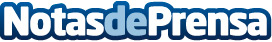 Nace FOOD PACKAGING SUMMIT, el evento virtual que reunirá a grandes empresas alimentarias y de envasadoClúster FOOD+i, Packaging Clúster y Nagrifood unen sus fuerzas para lanzar este evento global de envasado centrado en la industria alimentaria, que tendrá lugar el próximo 7 de octubre en un formato virtualDatos de contacto:Everythink PR91 551 98 91Nota de prensa publicada en: https://www.notasdeprensa.es/nace-food-packaging-summit-el-evento-virtual Categorias: Gastronomía Eventos Consumo Otras Industrias http://www.notasdeprensa.es